SCREENSHOTS AFTER LOADING THE TI txt FILE: MODE 0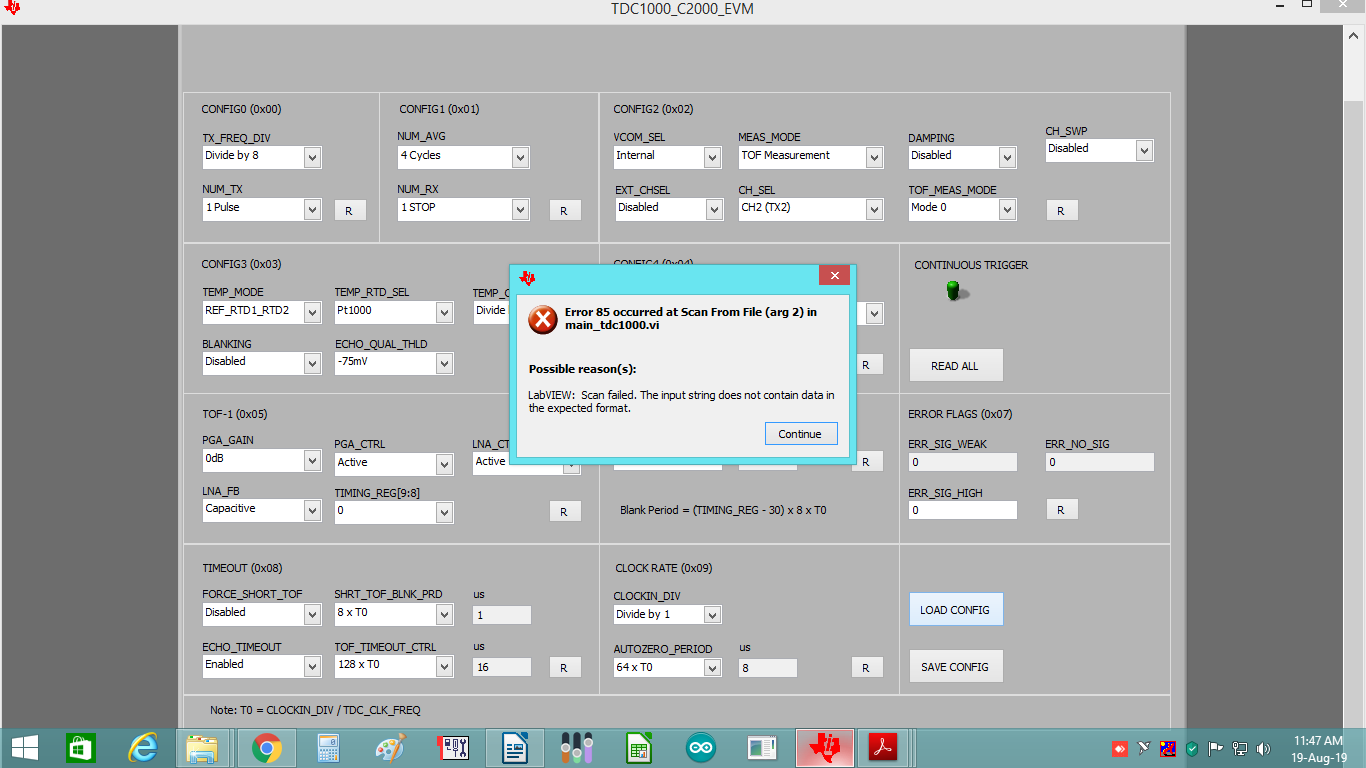 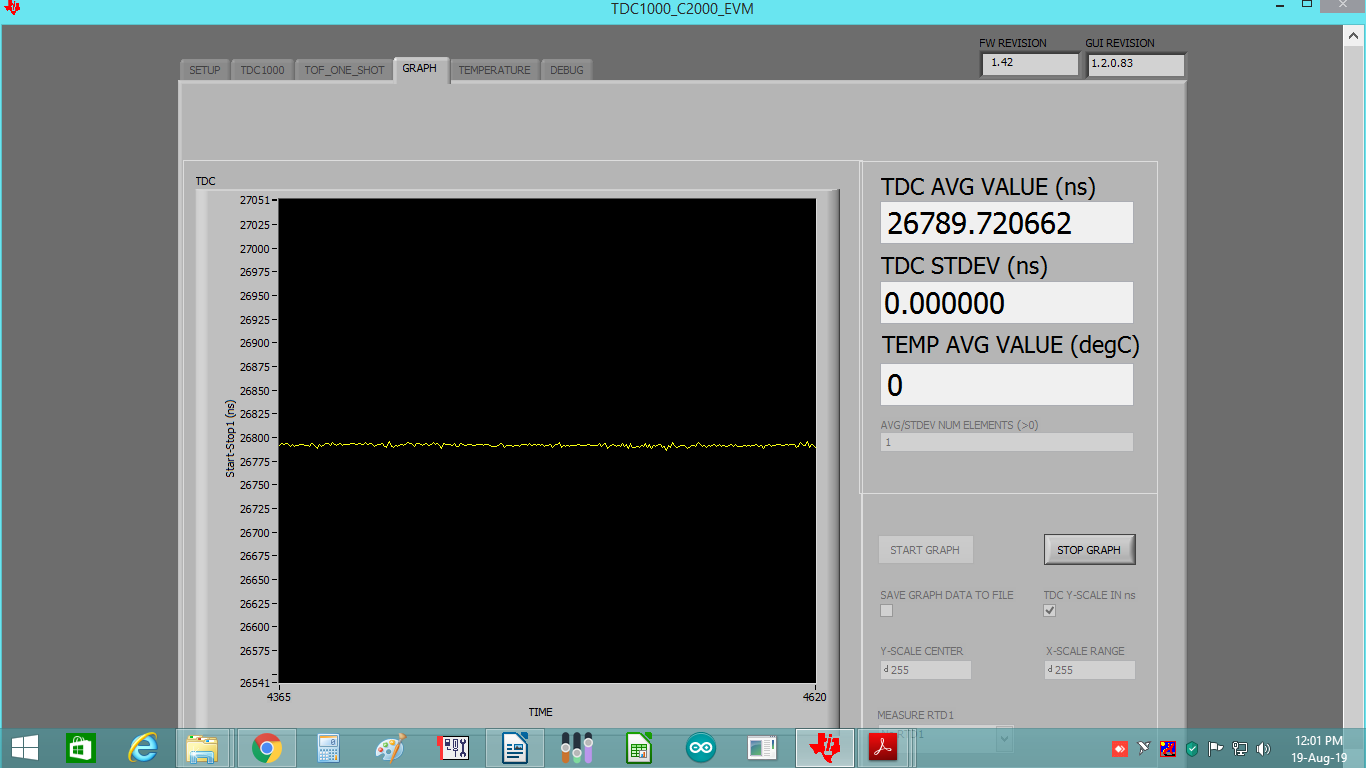 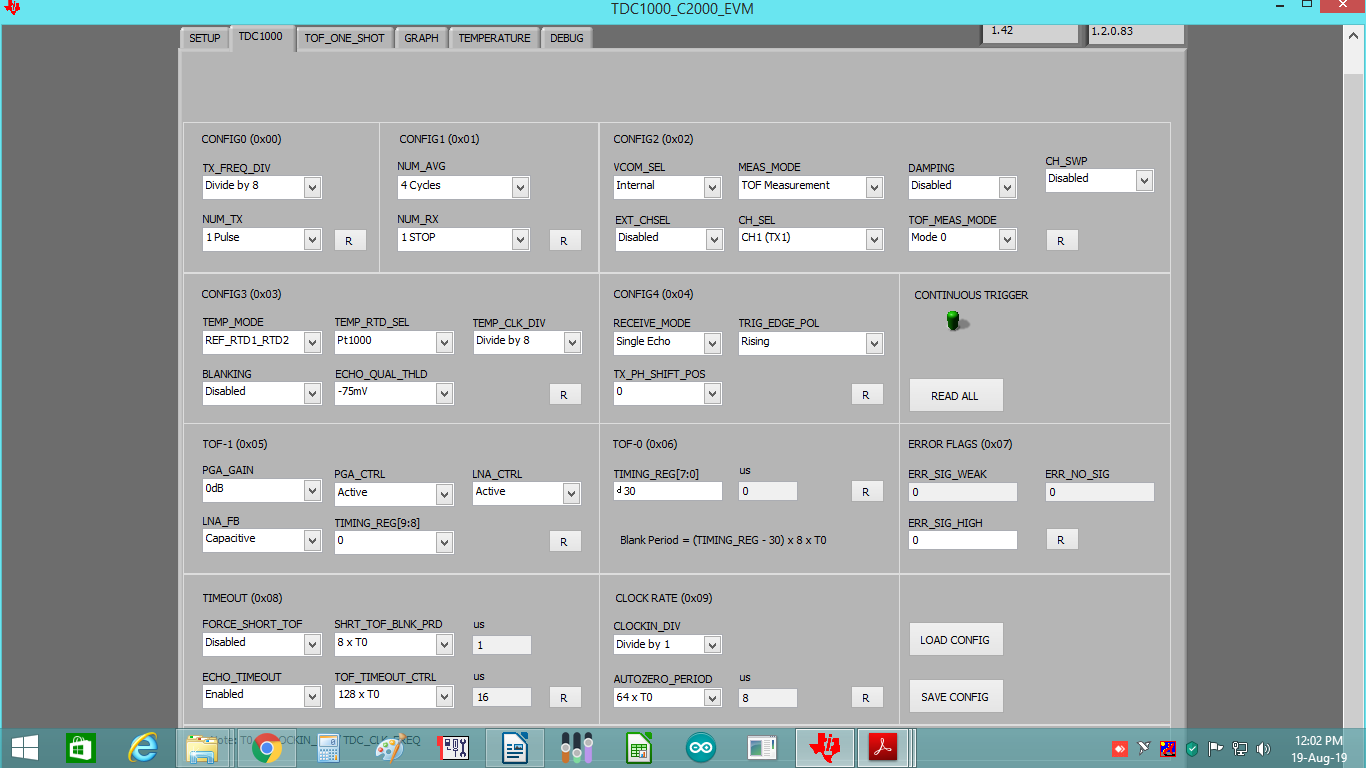 